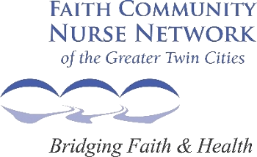     Foundations of Faith Community Nursing Course                    Faith Community Nurse Network                  Fall 2021 Schedule:  38.25 CEsDay 1:  Thursday, September 30, 2021 (6.75 CEs)		8:45 a.m.-4:00 p.m.8:45-10:30	Introduction to Foundations Course and		Sondra Weinzierl, MA, BAN, RN			Beginning Your Ministry				FCN (Faith Community Nurse)10:30-10:45	Break10:45-12:00	Beginning Your Ministry				Sondra	Weinzierl			12:00-12:45    Lunch break12:45-2:00	Spiritual Care						Judy Alewel, MSN, RN, FCN	2:00-2:15	Break2:15-2:45	Spiritual Care case studies/practice			Judy Alewel				2:50-3:50	Health, Healing and Whole-Person Health		Sondra Weinzierl, MA, BAN, RN, FCN                        (includes 60 minutes self-learning activity)3:50-4:00	Summary and PrayerDay 2:  Friday,  October 1, 2021 (8.0 CEs)				8:45 a.m.-4:00 p.m.8:45-9:00	Feedback from Day 1					Sondra Weinzierl9:00-10:15	Prayer							David Cheesebrow, MA, RN, FCN	10:15-10:30	Break10:30-11:45	Loss, Grief and Suffering				Beth Peterson, DMin, MSN, RN			(includes 60 minutes self-learning activity)11:45-12:30	Lunch break12:30-2:00	Documenting Practice					Sondra Weinzierl, MA,BAN, RN, FCN		 (include 60 minutes self-learning activity)2:00-2:15	Break2:15-2:45	Documenting Practice					Sondra	Weinzierl			2:45-3:45	Assessment						Sondra Weinzierl, MA, BAN, RN, FCN	            (includes 30 minutes homework)3:45-4:00	Summary/ Q&A/Prayer	Day 3:  Wednesday, October 13, 2021 (6.0 CEs)			8:45 a.m.-4:00 p.m.8:45-9:15	Assessment feedback from Week 1			Sondra	Weinzierl			 9:15-10:15	Accessing Resources					Cheryl Lanigan, MA, BSN, PHN, FCN10:15 -10:30	Break10:30-11:30	Accessing Resources (panel/case-studies)		Cheryl and Sondra			         11:30--12:30   Health Promotion			                   	Sondra Weinzierl, MA, BAN, RN, FCN12:30-1:15      Lunch Break1:15-3:00	Health Promotion					Sondra			3:00-3:15	Break			3:15-4:00	Self-Care						Sondra	 Day 4: Thursday, October 14, 2021	 (6.25 CEs)			8:45 a.m.-4:00 p.m.8:45-10:45       Legal Aspects					    	Sondra Weinzierl, MA, BAN, RN, FCN10:45-11:00	 Break11:00-12:15	 Ethical Issues						Deborah Hamilton, MS, BSN, RN, FCN                        12:15-12:45	 Lunch							12:45-1:30	 Ethical Issues						Deborah Hamilton	1:30-2:30     	 Communication and Collaboration			Sondra Weinzierl, MA, BAN, RN, FCN2:30-2:45	 Break2:45-4:00	 Communication and Collaboration			Sondra	WeinzierlDay 5:  Thursday, October 28, 2021 (6.75 CEs)			8:45 a.m.-4:00 p.m.8:45-9:00	Introduction to the week/Dedication Planning	Sondra Weinzierl, MA, BAN, RN, FCN, 9:00-9:45        Trauma-Informed Care for FCNs			Sondra							(includes 30-minute self-learning activity)9:45-10:45	Behavioral Health					Delores Huanca,  MS, BN, RN, FCN			(includes 60-minute self-learning activity)10:45-11:00	Break11:00-12:15	Behavioral Health 					Delores Huanca		12:15-1:00	Lunch							1:00-2:15	Violence						Beth Peterson, D.Min, MSN, RN2:15-2:30	Break2:30-3:15	Violence						Beth Peterson			3:15-4:00         FCN Past, Present, Future 				Sondra Weinzierl, MA, BAN, RN, FCN		Day 6:  Friday, October 29, 2021 (4.5 CEs)			8:45 a.m.-4:00 p.m.8:45-9:00	Check-in with students				Sondra9:00-10:00	Advocacy						Cheryl Lanigan, MA, BSN, PHN, FCN10:00-10:15	Break10:15-11:15	Advocacy11:15-12:15	Care Coordination and Transitional Care		Jessica Drecktrah, MHA, MN, RN, FCN 12:15-1:00      Lunch Break	1:00-2:30        Care Coordination and Transitional Care		Jessica	Drecktrah2:30-2:40	Break2:40-3:20	Final Evaluation 					Sondra Weinzierl3:30-4:00	Dedication Service					Students, Guests, Faculty, Staff